CITY OF CREEDMOOR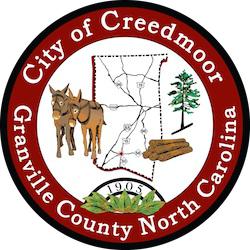 BOARD OF COMMISSIONERSBOC - REGULAR SESSIONAUGUST 1, 20236:00 PMCALL TO ORDER AND INVOCATION | Mayor Wheeler and Commissioner WilkinsPLEDGE OF ALLEGIANCE | Commissioner GleasonROLL CALLAPPROVAL OF AGENDACONSENT AGENDA5.a Reappointment of Charles L. Griffin and Victor Ramone McAllister Sr. to the Creedmoor Veterans Organization5.b  Amendment to the Creedmoor Veterans Organization's By-Laws5.c  Appointment of Danny Emory to the Creedmoor Veterans Organization as an ETJ Member5.d Appointment of Robert Earl Gorham to the Creedmoor Veterans Organization as an ETJ Member5.e  Approval of May 15, 2023 and June 6, 2023 BOC Meeting MinutesINTRODUCTIONS, RECOGNITIONS AND PRESENTATIONS6.a  Swearing in and Oath of Office for PD Officer Jessica Laws | Mayor Wheeler6.b Interim Executive Director of the Granville County Economic Development Office | Audrey Boone6.c  Presentation on Hawley Middle School Relocation by GCPS Superintendent | Stan Winborne6.d  Recognition of Juneteenth Essay Winner Landon Williams | Cheyenne NickensREQUEST TO ADDRESS THE BOARDPUBLIC COMMENTOLD BUSINESS9.a Provide the Board with an update on the Upset Bid Process for the Hester Road Property | Michael TurnerNEW BUSINESS110.a FY - 24 Budget Amendment #1 | Finance Director Lee Faines10.b Appointed Boards Code of Conduct | City Attorney Kevin Hornik10.c City Traffic Schedule Update | Police Chief Troy Wheless10.d NC-DOT Municipal Contract for stormwater repairs on Elm Street and the intersection of W. Lyon Street | Michael TurnerDISCUSSION ITEMSCITY MANAGER'S REPORT12.a Departmental Manager's ReportsSGWASA REPORTCOMMISSIONER REPORTSMAYOR'S REPORTCLOSED SESSIONADJOURNMENT2